Publicado en Lucca Italia el 08/05/2019 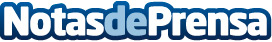 16º Edición del Foro Europeo DigitalEl 6 y 7 de junio en el entorno evocador del Real Colegio de Lucca, se celebrará el 16º European Digital Forum. Se hablará de 5G - UHD - STREAMING - SWITCH OFF - BLOCKCHAIN - MEDIOS GLOBALESDatos de contacto:Carla BressanNota de prensa publicada en: https://www.notasdeprensa.es/16-edicion-del-foro-europeo-digital_1 Categorias: Imágen y sonido Telecomunicaciones Eventos E-Commerce http://www.notasdeprensa.es